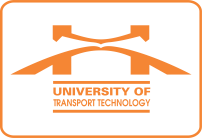 Ngày, thángThời gianĐịa điểm - Nội dungChủ trìThứ Hai09/7Sáng
8h00Nội dung: Khai giảng Khóa bồi dưỡng “Phương pháp dạy hiện đại”.Thành phần: PTH Nguyễn Hoàng Long; Ô Lâm (Đào tạo), Bà Thu (TCCB), và 32 giảng viên có tên trong danh sách Địa điểm: Phòng 203, nhà H3 .Hiệu TrưởngThứ Hai09/7Sáng
8h30Nội dung: Họp nhóm đề tài Sơn chống ăn mònThành phần: Các thành viên đề tài, mời PHT Vũ Ngọc Khiêm.Địa điểm: Phòng họp tầng 2, Thư viện.Chủ nhiệm đề tàiThứ Hai09/7Chiều
14h30
(Bổ sung)Nội dung: Họp Hội đồng Thi đua khen thưởng.Thành phần: Các thành viên Hội đồng: Hiệu trưởng, các Phó hiệu trưởng, Bà Thu TCCB) Bà Sao (CT CĐ), Ô Lâm, Ô Vương Văn Sơn (ĐT), Ô Tân (Thanh tra); Ô Long (CSĐT Thái Nguyên), Bà Lê (KTVT), Ô Hiếu (KHCN-HTQT).Địa điểm: Phòng họp tầng 2, Thư viện.Chủ tịch Hội đồngThứ Ba
10/7Sáng
8h30Nội dung: Hội ý công việc.
Thành phần: Phó HT Nguyễn Hoàng Long, Ô Lâm (ĐT), Ô Quang (CTSV), Ô Thế Anh (KT&ĐBCLĐT), Bà Hòa (BM NN).
Địa điểm: Phòng họp Hiệu trưởng.Hiệu trưởngThứ Ba
10/7Sáng
9h30Nội dung: Họp Hội đồng tuyển sinh. Phòng ĐT chuẩn bị, bố trí phòng họp và mời dự.
Thành phần: Các Phó hiệu trưởng, các thành viên Hội đồng tuyển sinh.
Địa điểm:Hiệu trưởngThứ Ba
10/7ChiềuThứ Tư11/7Sáng
8h30Nội dung: Dự Hội nghị tổng kết năm học Khối TĐKT các trường ĐH, CĐ tỉnh Vĩnh Phúc.Thành phần: Hiệu trưởng, Ô. Sơn (ĐT), Bà Loan (TCCB).Địa điểm: Trường CĐ Cơ khí nông nghiệp, Tam Hợp, Bình Xuyên, Vĩnh Phúc.Trưởng Khối thi đuaThứ Tư11/7ChiềuThứ Năm
12/7SángThứ Năm
12/7ChiềuThứ Sáu13/7SángThứ Sáu13/7ChiềuThứ Bảy
14/7Sáng Thứ Bảy
14/7Chiều Chủ nhật
15/7SángChủ nhật
15/7Chiều